Zemědělství v minulosti očima prarodičů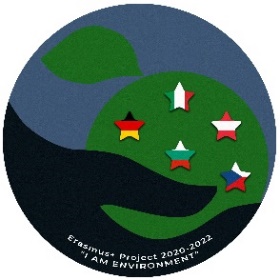 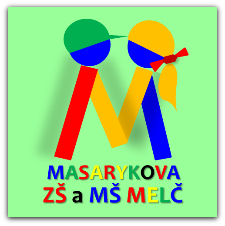 Žákyně a žáci,prosíme vás o vyplnění dotazníku společně s vašimi prarodiči (babičkou nebo dědečkem). Pokud máte fotoaparát či mobilní telefon s fotoaparátem, vyfoťte se s prarodiči při vyplňování tohoto dotazníku a zašlete fotografii na email: lenka.stenclova@zsmelc.cz. Jestliže byste měli možnost, prosíme o zapůjčení starých fotografií od vašich prarodičů, které by vyobrazovaly práci na poli, statku či zahradě.  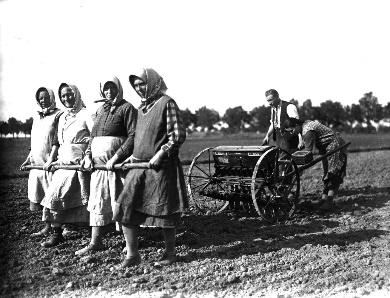 Dotazník vyplňuji s (zakroužkuj): babičkou dědečkemNapiš rok narození prarodiče: …………… Pracoval/pracuje tvůj prarodič v oblasti zemědělství? (na poli, v kravíně…)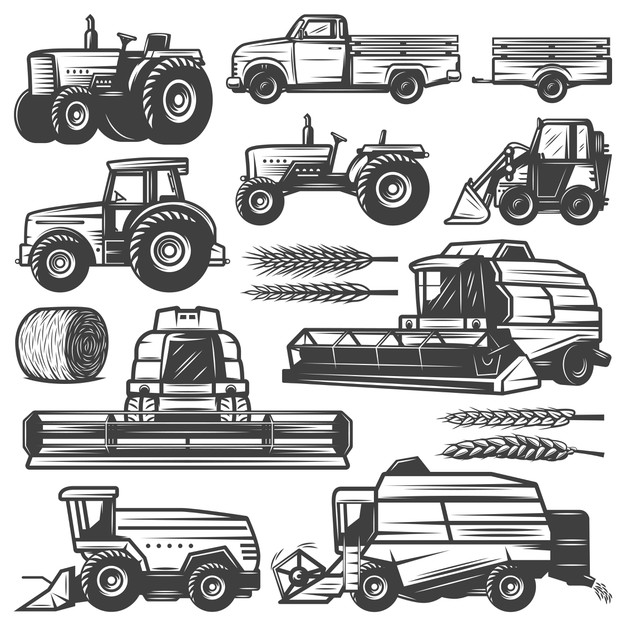 ano (uveď, kde přesně) …………………………………….………neZakroužkuj, zda něco z nabízených možností tvoji prarodiče vlastnili nebo vlastní (možno zakroužkovat i více odpovědí)statekpolezahradusadNapiš, jaké plodiny prarodiče pěstovali nebo pěstují:………………………………………………………………………………………………..…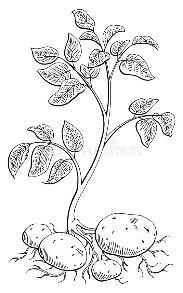 Napiš, jaké měli nebo mají prarodiče stroje a nářadí k práci na poli/zahradě (např. k orání brambor, setí obilí atd.):…………………………………………………………………………………………………. Napiš, jaká měli nebo mají prarodiče domácí a hospodářská zvířata:…………………………………………………………………………………………………..Napiš, jakým způsobem vaši prarodiče vypěstované plodiny či produkty chovných zvířat dále zpracovávali (např. výroba másla, sýrů, uzenin, marmelád či využití jako krmivo pro dobytek)……………………………………………………………………………….................................................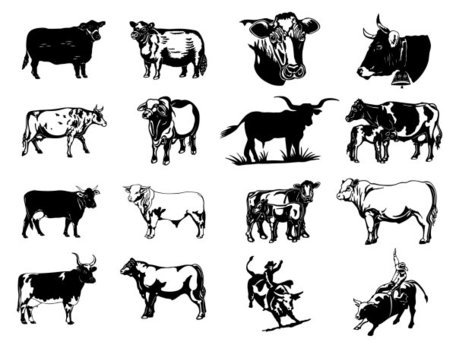  Děkujeme za vyplnění dotazníku Budeme rádi, když na samostatný papír nakreslíte obrázek (může být i černobílý), který bude znázorňovat jakoukoli práci na zahradě, poli či statku.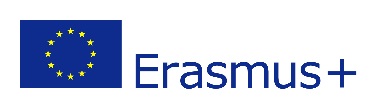 